Акция "Протяни руку помощи".Акция "Протяни руку помощи" направлена на сбор гуманитарной помощи в виде средств гигиены для детей, рождённых от ВИЧ-инфицированных родителей, находящихся в трудной жизненной ситуации: в малоимущих семьях, на воспитании у бабушек и дедушек, детских домах, инфекционных больницах.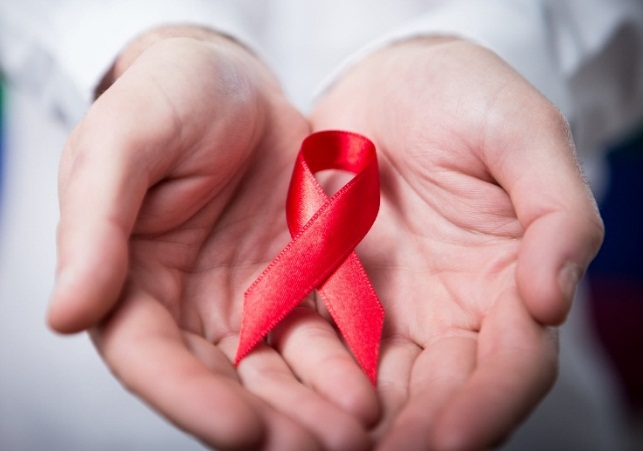 Также мы помогаем:1. КГАУ "Центр социальной адаптации г.Перми".2. ГКУЗ "Пермский краевой специализированный дом ребёнка для детей с органическим поражением ЦНС с нарушением психики".3. ГБУЗ Пермского края "Пермская краевая клиническая инфекционная больница" (детское отделение).4. Филиал ГКУЗ ПКЦ СПИД и ИЗ в г. Кудымкар.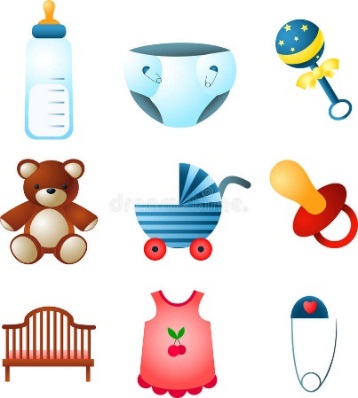 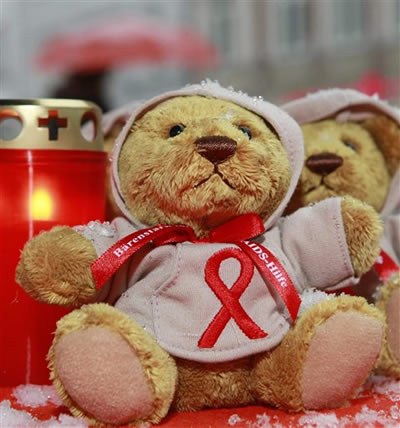 Пункт приёма гуманитарной помощи от жителей ЗАТО Звёздный организован в секторе по обеспечению деятельности КДНиЗП при администрации ЗАТО Звёздный по адресу: ул. Ленина, 11А, каб. 105. Сбор продлится до 02.12.2021 года.